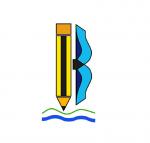    OŠ Ivana Batelića-Raša   Ivan Batelić 1   52223 Raša     E-mail: ured@os-ibatelica-rasa.skole.hrKLASA; 007-04/22-02/05URBROJ: 2144-17-01-22-3Raša, 06.05.2022.ZAKLJUČCI sa sjednice Školskog odbora OŠ Ivana Batelića-Rašaodržane u petak 06. svibnja 2022. godineAd. 1. Školski odbor je donio  Pravilnik o načinu korištenja vlastitih prihoda Predsjednica Školskog odbora:Mirjana Blažević, mag.prim.educ.